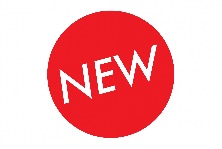 Uitnodiging Dorpsbijeenkomst14 November 2019, 19.30 uur in dorpshuis ParelMoerHierbij willen wij, stichting bewonersplatform Moerstraten, u van harte uitnodigen voor het bijwonen van onze dorpsbijeenkomst waarin we u graag informeren waar we mee bezig zijn. Tijdens deze bijeenkomst willen we het volgende met u bespreken:19.30 	Jaaroverzicht bewonersplatform 19.45 	Nieuwbouw Veenbos; update door makelaar Helmig20.15		Pauze20.30 	Bed en Breakfast Pastorie Moerstraten21.00	Aanleg glasvezel dorpskern; update door Glasvezel Buitenaf21.45 	Jaaroverzicht Dorpshuis ParelMoer (Ben Bartels, voorzitter)Met vriendelijke groeten.Bewonersplatform Moerstraten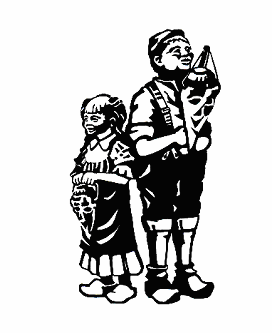  Bewoners platform Moerstraten Opgericht: 26 mei 2008 P/a Hellegatsestraat 7 4727 ST Moerstraten e-mail:   bewonersplatform.moerstraten@gmail.com website: http://www.hetdorpmoerstraten.nl